Directorio de Agencias de PRDirectorio de Municipios de PRDirectorio de Agencias Federales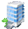 Oficina CentralDirección PostalTeléfonos / FaxHorario de ServicioCalle San Rafael FinalParada 20San Juan		PO Box 13382San Juan, PR 00908-3382Tel.:(787) 721-3266 Tel Audio Impedido: N/AFax:(787) 724-4733L-VEjecutivo:Cristina GonzálezCerca de:Web:http://www.cirio.gobierno.pr/ Sombrilla:Dpto. de la FamiliaMapa:Ruta AMA:Parada TU: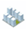 Oficinas de Servicio a través de Puerto RicoOficinas de Servicio a través de Puerto RicoOficinas de Servicio a través de Puerto RicoOficinas de Servicio a través de Puerto RicoDirección Física Dirección PostalTeléfonos / Fax Horario de ServicioN/A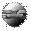 Otros Enlaces